Тест по теме «Изобретения  XIX – XX века»ФИ________________________________________  «___»__________2014г.Первый русский пароход назывался:А) «Елизавета»Б) «Екатерина»В) «Пётр I»2.  Рабочий  артели, тянувший на ремнях баржи по реке:        А) крестьянин        Б) баржовник        В) бурлак3. Рельсовая дорога, по которой упряжка лошадей тянула вагончик с пассажирами:        А) конка        Б) трамвай        В) карета4. Соедини изображение летательного аппарата с его названием: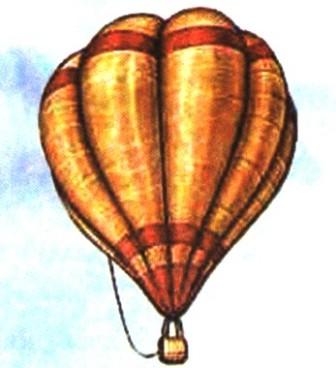 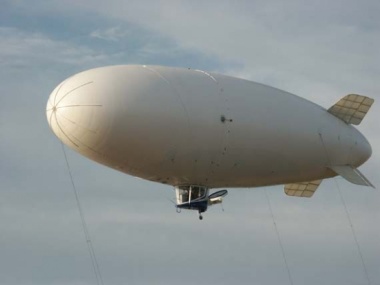 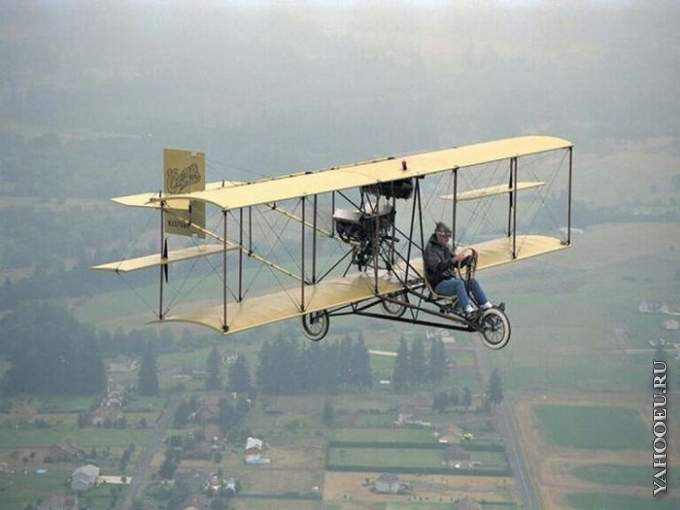 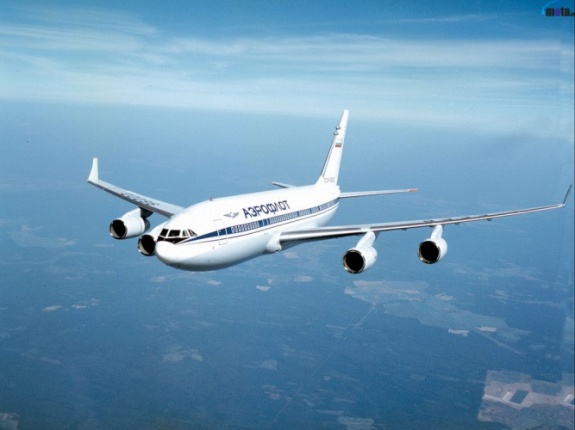 5. Кто есть кто? Укажи стрелкой.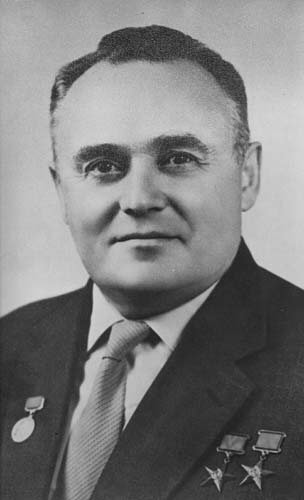 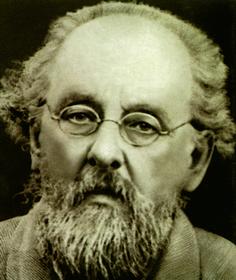 С. П. Королёв                                                                        К.Э. Циолковский                                                                     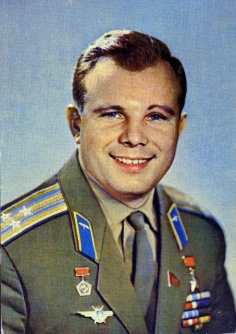 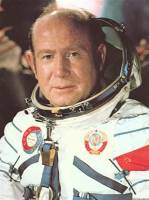 Ю.А. Гагарин                                                                           А.А. Леонов